CE N°  , .Aos SenhoresParticipantes do Edital de LicitaçãoPregão Presencial 186/2017Florianópolis/SCAssunto: ,Reportamo-nos ao Edital de Licitação – Pregão Presencial 186/2017, para informar a seguinte inclusão:Item 9.4.2. “c)” do Editalc) certificado de conformidade emitido pelo INMETRO ou por laboratório reconhecido pelo INMETRO dos produtos ofertados.ALTERAÇÃO DE DATAEm função da retificação realizada, a data de abertura fica agendada para dia 12/01/2018 no mesmo endereço e horário estabelecido no preambulo do edital.O Edital e seus Anexos, bem como suas retificações estarão disponíveis no site do SENAI, www.sc.senai.br/fornecedor sendo de responsabilidade da licitante o acompanhamento, no mesmo site, de alterações que porventura ocorrerem. ,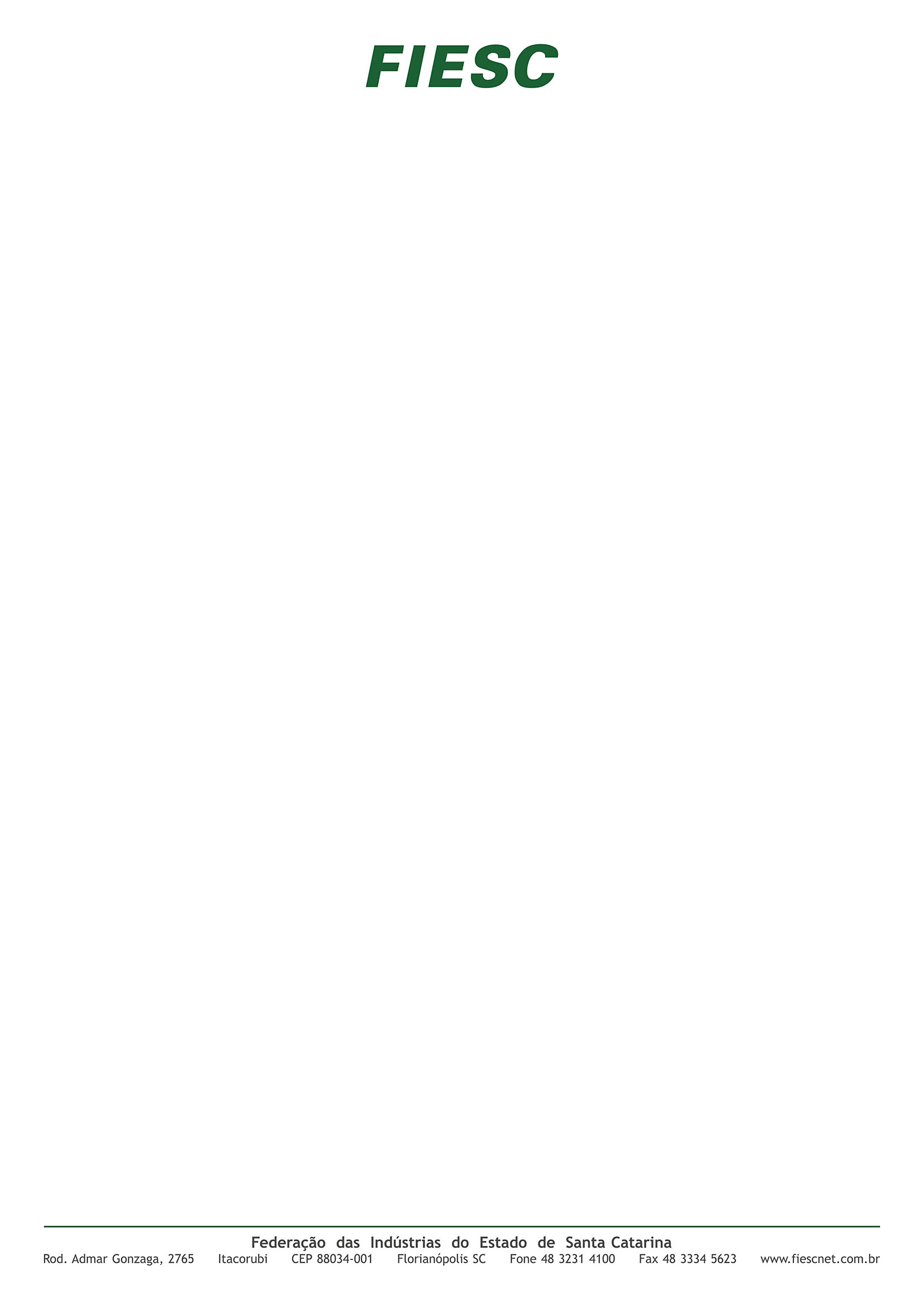 